С О Д Е Р Ж А Н И ЕПостановления администрации Тейковского муниципального района 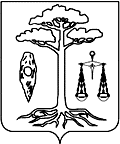 АДМИНИСТРАЦИЯТЕЙКОВСКОГО МУНИЦИПАЛЬНОГО РАЙОНАИВАНОВСКОЙ ОБЛАСТИ_________________________________________________________П О С Т А Н О В Л Е Н И Еот 20.08.2020г.  № 209г. ТейковоО внесении изменений в постановление администрации Тейковского муниципального района от 09.02.2017 № 28 «Об утверждении административного регламента предоставления муниципальной услуги «Предварительное согласование предоставления земельного участка»В соответствии с Земельным кодексом РФ, Федеральным законом от 27.07.2010 № 210-ФЗ «Об организации предоставления государственных и муниципальных услуг», Уставом Тейковского муниципального района, в целях повышения качества и доступности предоставляемых муниципальных услуг, администрация Тейковского муниципального района ПОСТАНОВЛЯЕТ:Внести в постановление администрации Тейковского муниципального района от 09.02.2017 № 28 «Об утверждении административного регламента предоставления муниципальной услуги «Предварительное согласование предоставления земельного участка» следующие изменения:	в приложение к постановлению пункт 1.5. раздела «1. Общие положения» изложить в новой редакции:«1.5. Требования к порядку информирования о предоставлении муниципальной услуги: адрес, телефон, график приема, сайты.Место нахождения и почтовый адрес:155040, Ивановская область, г. Тейково, ул. Октябрьская, д. 2-А;телефон: 8 (49343) 2-21-71;адрес электронной почты: teikovo.selo@ivreg.ru;адрес сайта в сети Интернет: http://тейково-район.рф/.Прием заявителей для предоставления муниципальной услуги осуществляется отделом сельского хозяйства и земельных отношений, курирующим данный вопрос, (далее по тексту - Отдела) согласно графику работы Отдела в кабинете № 8 администрации Тейковского муниципального района.Консультации по вопросам предоставления муниципальной услуги, осуществляются специалистами Отдела, на которых возложены соответствующие функции.Телефон для справок: 8 (49343) 2-21-71;График приема граждан специалистами Отдела:Вторник: с 08.30 до 12.00; с 12.45 до 15.00;Четверг – с 08.30 до 12.00; с 12.45 до 15.00.Перерыв на обед: 12.00 – 12.45.»Глава Тейковскогомуниципального района                                                                  В. А. Катков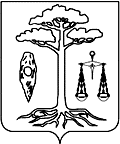 АДМИНИСТРАЦИЯ ТЕЙКОВСКОГО МУНИЦИПАЛЬНОГО РАЙОНАИВАНОВСКОЙ ОБЛАСТИП О С Т А Н О В Л Е Н И Еот 20.08.2020г.   № 210г. ТейковоО внесении изменений в постановление администрации Тейковского муниципального района от 30.03.2017 № 103 «Об утверждении административного регламента предоставления муниципальной услуги «Предоставление земельного участка, на котором расположены здания, сооружения (в собственность, аренду, постоянное (бессрочное) пользование, в безвозмездное пользование)В соответствии с Земельным кодексом РФ, Федеральным законом от 27.07.2010 № 210-ФЗ «Об организации предоставления государственных и муниципальных услуг», Уставом Тейковского муниципального района, в целях повышения качества и доступности предоставляемых муниципальных услуг, администрация Тейковского муниципального района ПОСТАНОВЛЯЕТ:Внести в постановление администрации Тейковского муниципального района от 30.03.2017 № 103 «Об утверждении административного регламента предоставления муниципальной услуги «Предоставление земельного участка, на котором расположены здания, сооружения (в собственность, аренду, постоянное (бессрочное) пользование, в безвозмездное пользование)» следующие изменения: в приложение к постановлению пункт 1.5. раздела «1. Общие положения» изложить в новой редакции:«1.5. Требования к порядку информирования о предоставлении муниципальной услуги: адрес, телефон, график приема, сайты.Место нахождения и почтовый адрес:155040,  Ивановская область, г. Тейково, ул. Октябрьская, д. 2-А;телефон: 8 (49343) 2-21-71;адрес электронной почты: teikovo.selo@ivreg.ru;адрес сайта в сети Интернет: http://тейково-район.рф/.Прием заявителей для предоставления муниципальной услуги осуществляется отделом сельского хозяйства и земельных отношений, курирующим данный вопрос, (далее по тексту - Отдела) согласно графику работы Отдела в кабинете № 8 администрации Тейковского муниципального района.Консультации по вопросам предоставления муниципальной услуги, осуществляются специалистами Отдела, на которых возложены соответствующие функции.Телефон для справок: 8 (49343) 2-21-71;График приема граждан специалистами Отдела:Вторник: с 08.30 до 12.00; с 12.45 до 15.00.Четверг: с 08.30 до 12.00; с 12.45 до 15.00.Перерыв на обед: 12.00 – 12.45.»Глава Тейковскогомуниципального района                                                                   В.А. КатковАДМИНИСТРАЦИЯТЕЙКОВСКОГО МУНИЦИПАЛЬНОГО РАЙОНАИВАНОВСКОЙ ОБЛАСТИ___________________________________________________П О С Т А Н О В Л Е Н И Еот  20.08.2020г.    № 211г. ТейковоО внесении изменений в постановление администрации Тейковского муниципального района  от 10.11.2017 № 395 «Об утверждении административного регламента  предоставления муниципальной услуги «Заключение соглашения о перераспределении земель и (или) земельных участков, находящихся в муниципальной собственности или государственная собственность на которые не разграничена, и земельных участков, находящихся в частной собственности»В соответствии с Земельным кодексом РФ, Федеральным законом от 27.07.2010 № 210-ФЗ «Об организации предоставления государственных и муниципальных услуг», Уставом Тейковского муниципального района, в целях повышения качества и доступности предоставляемых муниципальных услуг, администрация Тейковского муниципального района ПОСТАНОВЛЯЕТ:Внести в постановление администрации Тейковского муниципального района от 10.11.2017 № 395 «Об утверждении административного регламента предоставления муниципальной услуги «Заключение соглашения о перераспределении земель и (или) земельных участков, находящихся в муниципальной собственности или государственная собственность на которые не разграничена, и земельных участков, находящихся в частной собственности» следующие изменения:	в приложение к постановлению пункт 1.5. раздела «1. Общие положения» изложить в новой редакции: «1.5. Требования к порядку информирования о предоставлении муниципальной услуги: адрес, телефон, график приема, сайты.Место нахождения и почтовый адрес:155040, Ивановская область, г. Тейково, ул. Октябрьская, д. 2-А;телефон: 8 (49343) 2-21-71;адрес электронной почты: teikovo.selo@ivreg.ru;адрес сайта в сети Интернет: http://тейково-район.рф/.Прием заявителей для предоставления муниципальной услуги осуществляется отделом сельского хозяйства и земельных отношений, курирующим данный вопрос, (далее по тексту - Отдела) согласно графику работы Отдела в кабинете № 8 администрации Тейковского муниципального района.Консультации по вопросам предоставления муниципальной услуги, осуществляются специалистами Отдела, на которых возложены соответствующие функции.Телефон для справок: 8 (49343) 2-21-71.График приема граждан специалистами Отдела:Вторник: с 08.30 до 12.00; с 12.45 до 15.00;Четверг: с 08.30 до 12.00; с 12.45 до 15.00.Перерыв на обед: 12.00 – 12.45.Возможно предоставление муниципальной услуги и информирование в муниципальном бюджетном учреждении «Многофункциональный центр предоставления государственных и муниципальных услуг» г. Тейково.Информирование заявителей о процедуре предоставления муниципальной услуги может осуществляться в устной (на личном приеме и по телефону) и письменной формах.	При обращении заявителя по телефону ответ на телефонный звонок должен начинаться с информации о наименовании органа, в который обратился гражданин, фамилии, имени, отчестве и должности специалиста, принявшего телефонный звонок. Время телефонного разговора не должно превышать 10 минут. При невозможности специалиста Отдела, принявшего звонок, самостоятельно ответить на поставленные вопросы, телефонный звонок должен быть переадресован другому специалисту или же обратившемуся лицу сообщается номер телефона, по которому можно получить интересующую его информацию. Информация о предоставлении муниципальной услуги должна содержать:-      сведения о порядке получения муниципальной услуги;-  адрес места и график приема заявлений для предоставления муниципальной услуги;- перечень документов, необходимых для предоставления муниципальной услуги;Сведения о результате оказания услуги и порядке передачи результата заявителю.Информирование заявителей устно на личном приеме ведется в порядке живой очереди. Максимальный срок ожидания – 15 минут. Длительность устного информирования при личном обращении не может превышать 20 минут.Письменное информирование осуществляется на основании поступившего в Администрацию обращения заявителя о процедуре предоставления муниципальной услуги. По результатам рассмотрения обращения специалист Отдела обеспечивает подготовку исчерпывающего ответа. Подготовка ответа на обращение заявителя не может превышать 30 дней со дня его регистрации в уполномоченном органе в порядке, установленном Федеральным законом от 02.05.2006 № 59-ФЗ «О порядке рассмотрения обращений граждан Российской Федерации».Глава Тейковскогомуниципального района                                                                  В. А. КатковАДМИНИСТРАЦИЯТЕЙКОВСКОГО МУНИЦИПАЛЬНОГО РАЙОНАИВАНОВСКОЙ ОБЛАСТИ__________________________________________________П О С Т А Н О В Л Е Н И Еот 20.08.2020   № 212г. ТейковоО внесении изменений в постановление администрации Тейковского муниципального района от 10.05.2017 № 163 «Об утверждении административного регламента предоставления муниципальной услуги «Утверждение схемы расположения земельного участка на кадастровом плане территории»В соответствии с Земельным кодексом РФ, Федеральным законом от 27.07.2010 № 210-ФЗ «Об организации предоставления государственных и муниципальных услуг», Уставом Тейковского муниципального района, в целях повышения качества и доступности предоставляемых муниципальных услуг, администрация Тейковского муниципального района ПОСТАНОВЛЯЕТ:Внести в постановление администрации Тейковского муниципального района от 10.05.2017 № 163 «Об утверждении административного регламента предоставления муниципальной услуги «Утверждение схемы расположения земельного участка на кадастровом плане территории» следующие изменения:в приложение к постановлению пункт 1.5. раздела «1. Общие положения» изложить в новой редакции:«1.5. Требования к порядку информирования о предоставлении муниципальной услуги: адрес, телефон, график приема, сайты.Место нахождения и почтовый адрес:155040, Ивановская область, г. Тейково, ул. Октябрьская, д. 2-А;телефон: 8 (49343) 2-21-71;адрес электронной почты: teikovo.selo@ivreg.ru;адрес сайта в сети Интернет: http://тейково-район.рф/.Прием заявителей для предоставления муниципальной услуги осуществляется отделом сельского хозяйства и земельных отношений, курирующим данный вопрос, (далее по тексту - Отдела) согласно графику работы Отдела в кабинете № 8 администрации Тейковского муниципального района.Консультации по вопросам предоставления муниципальной услуги, осуществляются специалистами Отдела, на которых возложены соответствующие функции.Телефон для справок: 8 (49343) 2-21-71;График приема граждан специалистами Отдела:Вторник: с 08.30 до 12.00; с 12.45 до 15.00;Четверг: с 08.30 до 12.00; с 12.45 до 15.00.Перерыв на обед: 12.00 – 12.45.»Глава Тейковскогомуниципального района                                                                 В.А. КатковАДМИНИСТРАЦИЯТЕЙКОВСКОГО МУНИЦИПАЛЬНОГО РАЙОНА ИВАНОВСКОЙ ОБЛАСТИП О С Т А Н О В Л Е Н И Еот  20.08.2020 г. №  213г. ТейковоО внесении изменений в постановление администрации Тейковского муниципального района от 14.06.2017 № 224 «Об утверждении административного регламента осуществления муниципального земельного контроля на территории Тейковского муниципального районаВ соответствии с Земельным кодексом РФ, Федеральными законами от 27.07.2010 № 210-ФЗ «Об организации  предоставления государственных и муниципальных услуг» и от 07.05.2012 № 294-ФЗ «О защите прав юридических лиц и индивидуальных предпринимателей при осуществлении государственного контроля (надзора) и муниципального контроля», законом Ивановской области от 09.11.2015 № 112-ОЗ «О порядке осуществления муниципального контроля на территории муниципальных образований Ивановской области», решением Совета Тейковского муниципального района от 29.03.2017 № 172-р «Об утверждении Положения о порядке осуществления муниципального земельного контроля за использованием земель на территории Тейковского муниципального района», руководствуясь Уставом Тейковского муниципального района, администрация Тейковского муниципального районаПОСТАНОВЛЯЕТ:	Внести в постановление администрации Тейковского муниципального района от 14.06.2017 № 224 «Об утверждении административного регламента осуществления муниципального земельного контроля на территории Тейковского муниципального района» следующие изменения:в приложение к постановлению пункт 1.4. раздела «I. Общие положения» изложить в новой редакции:«1.4. Перечень должностных лиц органа муниципального контроля:заместитель главы, начальник управления общественных связей и безопасности администрации Тейковского муниципального района;начальник отдела сельского хозяйства и земельных отношений администрации Тейковского муниципального района;специалист отдела сельского хозяйства и земельных отношений администрации Тейковского муниципального района.».Глава Тейковского муниципального района                                                                 В. А. КатковПостановление администрации Тейковского муниципального района от 20.08.2020г.  № 209О внесении изменений в постановление администрации Тейковского муниципального района от 09.02.2017 № 28 «Об утверждении административного регламента предоставления муниципальной услуги «Предварительное согласование предоставления земельного участка»Постановление администрации Тейковского муниципального района от 20.08.2020 № 210О внесении изменений в постановление администрации Тейковского муниципального района от 30.03.2017 № 103 «Об утверждении административного регламента предоставления муниципальной услуги «Предоставление земельного участка, на котором расположены здания, сооружения (в собственность, аренду, постоянное (бессрочное) пользование, в безвозмездное пользование)Постановление администрации Тейковского муниципального района от 20.08.2020 № 211О внесении изменений в постановление администрации Тейковского муниципального района от 10.11.2017 № 395 «Об утверждении административного регламента предоставления муниципальной услуги «Заключение соглашения о перераспределении земель и (или) земельных участков, находящихся в муниципальной собственности или государственная собственность на которые не разграничена, и земельных участков, находящихся в частной собственности»Постановление администрации Тейковского муниципального района от 20.08.2020 № 212О внесении изменений в постановление администрации Тейковского муниципального района от 10.05.2017 № 163 «Об утверждении административного регламента предоставления муниципальной услуги «Утверждение схемы расположения земельного участка на кадастровом плане территории»Постановление администрации Тейковского муниципального района от 20.08.2020 № 213О внесении изменений в постановление администрации Тейковского муниципального района от 14.06.2017 № 224 «Об утверждении административного регламента осуществления муниципального земельного контроля на территории Тейковского муниципального района